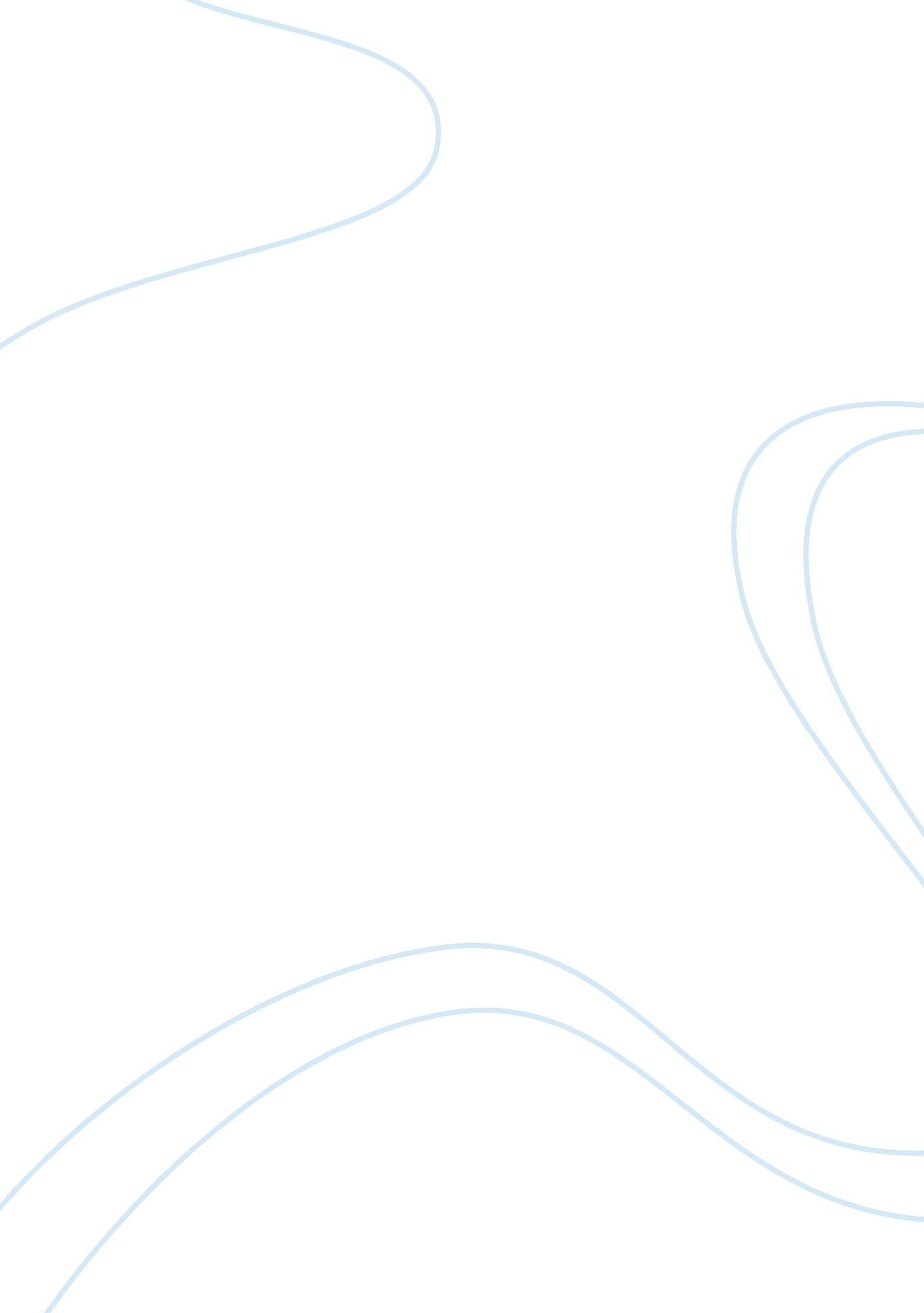 Strategy and its importance for competitive advantage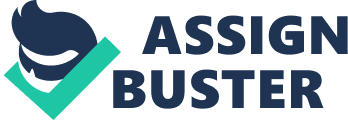 A company’s strategy is organization action plan which is running the business and conducting operations. Especially this can mention as managerial commitment to achieve their goals. Companies target on gaining sales and market share at the expense of competitors and companies which are in strong industry position are more reflect on the strategy what they use (Helfat, 2004). Through the action Plan Company can enter its competitors and can make the goals and strategies to meet their market place. A company should formulate a business strategy which incorporates cost leadership or differentiation to achieve a sustainable competitive advantage. Michael Porter introduced two basic types of competitive advantages which are cost advantage and differentiation advantage. Cost advantage exits when company can give same benefits as competitor with lower cost. And differentiation advantage exits when the company can make different benefits or the value to the customer from their products. As an Example BP is using combination of Crude oil and natural energy such as solar power to give differentiation to their customers and it is a well successful strategy. Source: http://www. bp. com/sectionbodycopy. do? categoryId= 2&contentId= 7065607 (Access on 20th May 2011) There are several technical tools which are used to analysis situations in strategic Management. STEEPLE is one of it shortening the external environment in a business operates and concerned with the political, economic, social factors influential industry change and helps to gain a better understanding for external conditions for growth in a market. Companies or the decision makers can develop effective strategies by using GE Matrix as well (Thomas, O’Neal, and Ghertman, 1997). The porter’s five forces investigation helps to diversity a competitive environment. For example, BP analyzes the market for Quality oil production. Five forces analysis describe five key areas exclusively the threat of entry, the power of buyers, the power of suppliers, the threat of substitutes, and competitive rivalry (Bettis, 2004) Figure1. Porter’s Generic Strategies (source: http://www. google. co. uk/search? q= Porter+five+forces+analysis&hl= en&client= opera&) Competitors for BP Shell, Sharp, Kyocera, Solar, and BP are the current major players in this industry. Price differences are not big among these companies, solar energy is already expensive technology to produce, so its cost of production is very high, but it is environmental friendly. BP has mass production, so it can face to price rivalry happen. Business strategy in BP BP enter of solar market in 1973 and produced BP solar in 2000, it was one of main strategy to face current oil crisis and environment issues. BP solar becomes profitable but it is not prominently spread among the public, so government involvement is important to become popular of solar power. Evaluating BP External Environment BP is one from the world leading Multinational Corporation which produces Consumer energy, and it is UK based organization. BP’s SWOT analysis can be mentioned as follows. Strengths World third largest energy company Operation spreads worldwide Strong Brand loyalty Good brand image Financial strength of the company. It has vertical integration operation system. Weaknesses Increase the petrol price in UK Has to paid criminal charges due to spread huge amount of oil in the Alaska Sea in 2006. Reduce in natural gas and crude oil production. Criticism and Controversies Opportunities Has high investment capacity Research to investigate alternative fuel such as Hydrogen, Solar, Wind and natural gas Extension of acquisition of North sea area Increase demand for natural gas in USA and Europe countries. Implement more flexible price polices to face their competitors. Gas and Oil exploration Treats Unsound policies related to Environment after oil and toxic spill in 2006. Explosion of refinery tunnels in occasionally Has big rivals such as Shell and Chevron Sold corporate owned stations. Pipeline corrosion Instability in some oil and gas producing countries and regions Table. 1. SWOT analysis of BP By implementing proper marketing policies and practices company will make its market position. BP culture so distinctive because they focus on customer, and believe BP is better than all other Energy produce companies. Source: (http://www. bp. com/genericarticle. do? categoryId= 2012968&contentId= 7059787) Effectiveness of Current Business Plans BP business plan has advantage in the Research and investigation area. The crude oil plus the solar power combinations was very successful strategy implemented in recently. Products segmentation, explorations and productions, significantly company restructuring, improve cost efficiency, centralized company departments are their current strategies to compete with rivalry and increase company profits. Task Two Strategic Options Strategic Options is an important facet and it helps to craft company’s alternatives and provide safe and keep up the competitive situation. After situation analysis company can create strategic options to devise organization’s external atmosphere and can scrutinize the potential. BP has a comprehensible strategy to invest to raise investigation and manufacture advantageously through a mixture of leadership positions in the world’s most productive hydrocarbon basins. BP creates value through the appliance of technology and potential to force performance and operating efficiency. The procedure and technology offers extensive chance for further expansion and improvement. The international requirements for energy for the next 20 years are such that hydrocarbons are still going to have a leading part in meeting that energy demand. BP supports emissions trading mechanisms as a means of putting a value on carbon in order to make appropriate investment decisions. BP spends on growing technology budget on potentially most competitively profitable innovations both in open and new power spaces. It is both a strategic option and an opportunity for BP when comparing with the rivals as BP is strategically positioned themselves in a highly innovative R&D processes which is unmatchable by the rivals easily. While facing major challenges of dilapidated supplies and defense of supply in oil and gas, global warming and insist for pure energy in major markets, BP’s percentage of expend on novel technologies is growing. BP has a decentralized en route for R&D units. It also drives the strategic positioning of BP in competition among rivals. Operational excellence in acquiring right technologies from within and outer the organization and strategically as a winner of chosen new technologies, BP is keeping its innovation leadership in the industry. With an aim of being “ twice as good as next best competitor” BP’s innovation schema is far above the ground outline. Hence a low cost strategy is an ideal positioning for BP while serving to a large market segment that prefers a standard product. Corporate Mission of the BP BP mentioned that there goal for next few years to realize the latent impending of their advantage base by improving the efficiency and effectiveness of everything they do. They will dynamically drive cost and capital efficiency whilst at the same time maintaining the first main concern of safe and reliable operations. Objectives of the BP BP has some objectives for their growth in 2015. And all employees are working as a team to achieve company goals. Average 1-2% p. a. volume growth to 2015 Underpinned by upward resource base and quality through preference Key sources of growth beyond 2015 will come from: Increasing deepwater Leveraging expertise in gas Managing world’s enormous oilfields Enabled by application of technology Source-: http://www. bp. com/sectionbodycopy. do? categoryId= 2&contentId= 7065607 Values and ethics of the BP BP is a compilation of resources and there people working together. To attain business objects they focus on sustaining and encouraging their leaders and staff. And they maintain recruitment stands and developing people skills at every level. BP is a well distinguish organization and wants to do some different in the world. BP is a performance driven company which is competitively booming. Through all this they prefer high ethical stand. Directions and methods of Strategic Options BP’s direction is clear and it is the unrelenting pursuit of competitive leadership in respect of cash costs, capital efficiency and margin quality. The ‘ Strategy Clock’ is another suitable way to analyze a company’s destructive position in comparison to the contributions of competitors. The Ansoff Growth matrix tool which is helps businesses to decide their product and market growth strategy. Figure 02. Ansoff Market mix (Source-: http://tutor2u. net/business/strategy/ansoff_matrix. htm) Steps to develop Strategic Options at BP To develop strategic options company can use following steps. Access the external context Priorities and gather Develop strategic options Rate the options Follow up Evaluating strategies at BP SOP Matrix is a tool which can use to identify the company relevant strategies through external environmental factors. As an example BP Opportunities and treats as below and by indentifying the external environmental factors can recognize the relevant strategies options. Opportunities Opportunities Strategic Option A Has high investment capacity Invest in HR development and through that develop the skills of the staff members. An same time invest in market opportunities. B R&D to investigate alternative fuel such as Hydrogen, Solar, Wind and natural gas By research can find the best alternative and company can give attention to that. C Extension of acquisition of North sea area Can develop deep sea oil well. D Increasing demand for natural gas in USA and European countries. Efficient and effective resource allocation to maximize profit. Implement more flexible price polices to face their competitors. By price reducing can get more customers on their products Gas and Oil searching Will help to increase their market values and can demand them among the competitors Treats Treats Strategic Option Unsound policies related to Environment after oil and toxic spill in 2006. Understand the policies and work with less effect to environment Explosion of factory tunnels in occasionally By keeping the brand image without harm can face the problem Has big rivals such as Shell and Chevron To make company as No1. And more promotional works Sold corporate owned stations. Buy the stations Pipeline decomposition Should check the pipeline back and do the needful changers Insecurity in some oil and gas producing countries and regions Should find some more producers in case to use. BP’s existing company strategies are, 1) Safe, obedient and consistent operations 2) Operational and financial force – high dividends and cost diminution program Task Three SMART Objectives of BP BP Objectives are prepared according to SMART (Specific, Measurable, Achievable, Realistic, and Timed). That means it should be particular about what we are going to achieve and should calculate about the objectives. There are a several types of objectives like process objectives, outcome objectives, personal objective that all can be done in the SMART format. BP’s five year plan objectives are, Increase profitability by 20% Increase production Financial gain by serving to the increasing demand Build brand value that was affected by the oil spills Five year development plan for BP Business plan is a statement about company’s future goals and plans to achieve those goals. This can be externally focus or internally focus. BP’s Strategies in development can position as, Upstream growth Downstream turnaround Alternative Energy: alert disciplined Corporate overview In the upstream will hub on cost and capital efficiency to distribute profitable growth. In the downstream will drive additional efficiencies and a focus on quality and incorporation. They will maintain their disciplined approach to substitute energy and will carry on unlock corporate efficiency through a culture of uninterrupted enhancement. Five year development plan for BP # Objective Strategy Actions Performance Indicators Time Period 1 Increase profitability by 20% Research and development Hire most qualified researchers Innovative ways of doing things One year 2 Increase production Acquisition of north sea area. Negotiations with governments and agreeing for a joint profit sharing. Coming into an agreement with relevant governments Two years 3 Financial gain by serving to the increasing demand Sales and Marketing approaches to increase market share Recruiting experienced sales and marketing people and objective training Acquiring new market opportunities, increase the market share One year 4 Build brand value that was affected by the oil spills Communication and promotion strategy Using new media opportunities of social media to build brand name again, invest in CSR activities in Go Green. Reduce the black mark 3 years Evaluating and implementing the plan In business strategy, Johnson, Scholes and Whittington shows a model in strategic options are evaluated next to three key success criteria such as Suitability, Feasibility, and Acceptability. Source-: http://en. wikipedia. org/wiki/Strategic_management # Objectives Time Line 1 year 2 year 3 year 4 year 1 Increase profitability by 20% X 2 Increase production X X 3 Financial gain by serving to the increasing demand X 4 Build brand value that was affected by the oil spills X X X Table. 03. Five year BP strategic plan Conclusion When it is mention about the strategic management and the leadership strategic planning is a major part of it. Strategic planning can divide in to three stages as strategic Analysis, Strategic Options and Evaluation and Implementation. The British petroleum Corporation is a well established organization in petroleum industry and here it is mentioned about the strategy and competitive advantages of the BP and the technical tools which could they can use to analysis situations. The porter’s five forces investigation helps identify the competitive environment BP analysis their market for Quality production. There are so many competitors like Solar, sharp in the market and BP establish with mass production. By doing the SWOT analysis it’s helping company to identify the internal and external environment of the company. BP is focused on customers and they believe in their productions. They used the oil plus solar power combination and they used product segmentation, improve cost efficiency and some more strategies to increase their profits. They have created value through technology and this is a barrier for their competitors. Company can use strategy clock, Ansoff growth matrix tools to analysis their position in the market. To develop strategic options first it should identify the external context and priorities and clusters. Then it should develop the strategic options. SOP matrix is best tool to identify the strategies of the company. 